О внесении изменений и дополнений в Решение Сорочинского городского Совета от 27.06.2014   № 310 «О внесении изменений и дополнений в Решение Сорочинского городского Совета № 279 от 30.04.2014 года «Об утверждении Положения об организации предоставления общедоступного  бесплатного дошкольного образования на территории муниципального образования город  Сорочинск Оренбургской области»На основании статей 12, 132 Конституции Российской Федерации, в соответствии с пунктом 8 части 10 статьи 35 Федерального закона от 06 октября 2003 года № 131-ФЗ «Об общих принципах организации местного самоуправления в Российской Федерации», Федерального закона от 29 декабря 2012 года № 273-ФЗ «Об образовании в Российской Федерации», Закона Оренбургской области от 6 сентября 2013 года  N 1698/506-V-ОЗ "Об образовании в Оренбургской области", руководствуясь статьей 22 Устава муниципального образования город Сорочинск Оренбургской области, Сорочинский городской Совет депутатов РЕШИЛ:1. Внести следующие изменения и дополнения в Решение Сорочинского городского Совета от 27.06.2014  № 310 «О внесении изменений и дополнений в Решение Сорочинского городского Совета № 279 от 30.04.2014 года «Об утверждении Положения об организации предоставления общедоступного  бесплатного дошкольного образования на территории муниципального образования город  Сорочинск Оренбургской области»:В разделе 5 в пункте  5.3 исключить слова:- Муниципальное автономное дошкольное образовательное учреждение «Детский сад комбинированного вида № 7» города Сорочинска Оренбургской области;В разделе 5 пункт 5.2. дополнить словами:         - муниципальное бюджетное общеобразовательное учреждение «Средняя общеобразовательная школа № 4» города Сорочинска Оренбургской области;       -муниципальное бюджетное общеобразовательное учреждение «Баклановская средняя общеобразовательная школа» Сорочинского городского округа Оренбургской области;    -муниципальное бюджетное общеобразовательное учреждение «Бурдыгинская средняя общеобразовательная школа» Сорочинского городского округа Оренбургской области;-муниципальное бюджетное общеобразовательное учреждение «Войковская средняя общеобразовательная школа имени Олега Стуколова» Сорочинского городского округа Оренбургской области; -муниципальное бюджетное общеобразовательное учреждение «2-Михайловская средняя общеобразовательная школа» Сорочинского городского округа Оренбургской области;-муниципальное бюджетное общеобразовательное учреждение «Гамалеевская средняя общеобразовательная школа № 1» Сорочинского городского округа Оренбургской области;-муниципальное бюджетное общеобразовательное учреждение «Гамалеевская средняя общеобразовательная школа № 2» Сорочинского городского округа Оренбургской области;-муниципальное бюджетное общеобразовательное учреждение «Матвеевская основная общеобразовательная школа» Сорочинского городского округа Оренбургской области;-муниципальное бюджетное общеобразовательное учреждение «Николаевская средняя общеобразовательная школа» Сорочинского городского округа Оренбургской области;-муниципальное бюджетное общеобразовательное учреждение «Родинская средняя общеобразовательная школа» Сорочинского городского округа Оренбургской области; -муниципальное бюджетное общеобразовательное учреждение «Романовская основная общеобразовательная школа» Сорочинского городского округа Оренбургской области;-муниципальное бюджетное общеобразовательное учреждение «Троицкая средняя общеобразовательная школа» Сорочинского городского округа Оренбургской области;-муниципальное бюджетное общеобразовательное учреждение «Толкаевская средняя общеобразовательная школа имени Дмитрия Гречушкина» Сорочинского городского округа Оренбургской области;-муниципальное бюджетное общеобразовательное учреждение «Уранская средняя общеобразовательная школа» Сорочинского городского округа Оренбургской области; -муниципальное бюджетное общеобразовательное учреждение «Фёдоровская средняя общеобразовательная школа» Сорочинского городского округа Оренбургской области.2. Установить, что настоящее Решение вступает в силу с момента  официального опубликования в информационном бюллетене «Сорочинск официальный» и распространяется на правоотношения, возникшие с 01 июня 2015 года.3. Контроль за исполнением настоящего решения возложить на постоянную депутатскую комиссию по бюджету, экономике, городскому хозяйству и муниципальной собственности.Глава муниципального образования -Председатель Сорочинского городского Совета                         П.М. Стрельников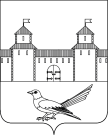 СОРОЧИНСКИЙ  ГОРОДСКОЙ  СОВЕТМУНИЦИПАЛЬНОГО ОБРАЗОВАНИЯГОРОД СОРОЧИНСКОРЕНБУРГСКОЙ ОБЛАСТИ(LXIV СЕССИЯ ЧЕТВЕРТОГО СОЗЫВА)РЕШЕНИЕот «28» мая 2015 года № 414 